Southern Power Company (Southern Power) appreciates the opportunity to comment on NOGRR245 and to work constructively with ERCOT staff and stakeholders to identify and implement practical solutions for grid disturbance events and their undesirable effects.  These comments provide recommended changes on top of the ERCOT comments filed on April 5, 2023.  Southern Power recommends the following factors be considered in development of an Inverter-Based Resource (IBR) performance standard for the ERCOT region:The revision request process should move forward at a more reasonable pace that allows Original Equipment Manufacturers (OEMs) sufficient time to assess technical equipment capabilities/limitations and potential retrofit or other feasible solutions.  Hurried votes in the stakeholder committee process would not achieve this goal, and the NOGRR should remain tabled so that OEMs can provide critical input.  A rushed voting process would deny stakeholders and ERCOT Staff of vital information and an adequate opportunity for factfinding related to the NOGRR. Existing IBRs should be allowed to seek a narrowly tailored infeasibility exemption, provide supporting documentation showing relevant equipment limitations, and have more time to comply with requirements.  All IBRs should be required to take actions to comply with the standard as quickly as practicable, to the extent such actions are technically feasible and commercially proven when applied to currently installed equipment. In support of the stated objective of this NOGRR to address and improve reliability issues and significant risks associated with “instability, cascading Outages, or triggering of the first stage of an Under-Frequency Load Shed event”, and in absence of proven technological and testing capabilities for both current or future resources, the revision request process should recognize that momentary cessation by some IBRs may be the best desired performance to prevent equipment tripping and to prioritize a return to pre-disturbance real power output as quickly as possible.  Additionally, the added risk of implementing these changes too quickly may inadvertently create a resource adequacy problem by forcing a significant amount of IBRs offline, including on-peak resources like solar and resources that the Public Utility Commission of Texas (PUCT or Commission) has identified as necessary to address the duck curve like energy storage.Regulatory and financial certainty is critical for entities to make investment decisions and to deploy hundreds of millions to billions of dollars to develop, own, and operate generation resources.  NOGRR245 may force existing IBRs to incur uneconomic and/or unproven retrofits or cease operations.  Inserting new after-the-fact requirements would have a chilling effect on future generation investments, further driving a resource adequacy deficiency in an already strained environment.In addition to improving IBR performance, a holistic approach concurrently evaluating transmission solutions that improve system resiliency and mitigate the impact of grid disturbance events will produce more cost-effective and durable results. NOGRR245 should Implement Technically Achievable Requirements, Considering Capabilities/Limitations of Existing ResourcesSouthern Power acknowledges the need for a more robust IBR engineering and manufacturing performance standard, including adequate facility testing followed by modeling/studies efforts, to improve technical capabilities of IBR equipment and to mitigate the impact of grid disturbance events.  Such an engineering standard should implement technically achievable requirements and consider the capabilities of existing IBRs.  Southern Power supports the adoption of the Institute of Electrical and Electronics Engineers Standard for Interconnection and Interoperability of IBRs Interconnecting with Associated Transmission Electric Power Systems (IEEE 2800-2022), which was developed over two years by a diverse group of technical experts, to apply to new IBRs.  It is important that a reasonable transition timeline is implemented to allow OEMs sufficient notice to test and design equipment accordingly.  Currently, NOGRR245 proposes to apply immediately to IBRs with a signed Interconnection Agreement on or after January 1, 2023.  Southern Power is concerned that some Interconnecting Entities with recently signed Interconnection Agreements may have been in development for years and already procured equipment that does not have full capabilities to meet all the proposed ride-through requirements.  Southern Power recommends updating NOGRR245 to apply to IBRs with Interconnection Agreements signed on or after the effective date of the policy.  Over the past few years, Southern Power internally has developed significant knowledge about the frequency and voltage ride-through capabilities for its solar generation resources and has worked collaboratively with ERCOT to optimize facility performance.  Through that process, Southern Power has identified various challenges to riding through these grid disturbances and the overall complexity of this topic.  Importantly, existing IBR equipment may have technical design and operational limitations that render complete compliance with the proposed NOGRR245 impossible.  Southern Power has collected feedback from solar and wind OEMs relating to its existing IBRs’ capabilities to meet NOGRR245 requirements.  For many of the specific proposed requirements in the NOGRR, OEMs reported that additional time was needed to evaluate equipment capabilities and if software or hardware changes were needed for existing equipment to come into compliance.  This need for additional time underpins Southern Power’s recommendation that the NOGRR be considered in a deliberate process rather than pushed in a hurried one.  The below tables summarize Southern Power’s understanding of the feedback collected.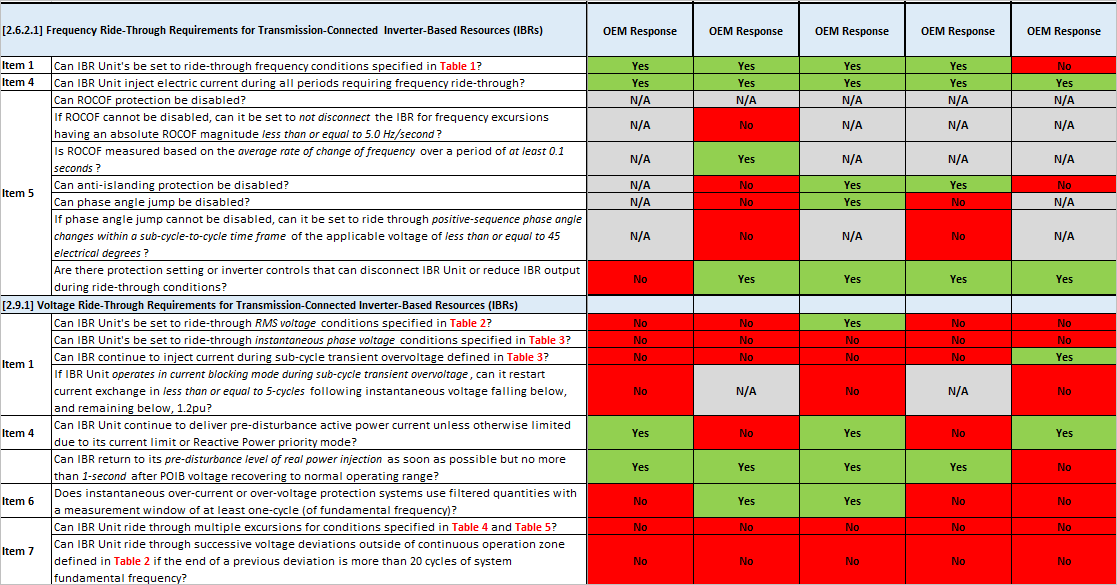 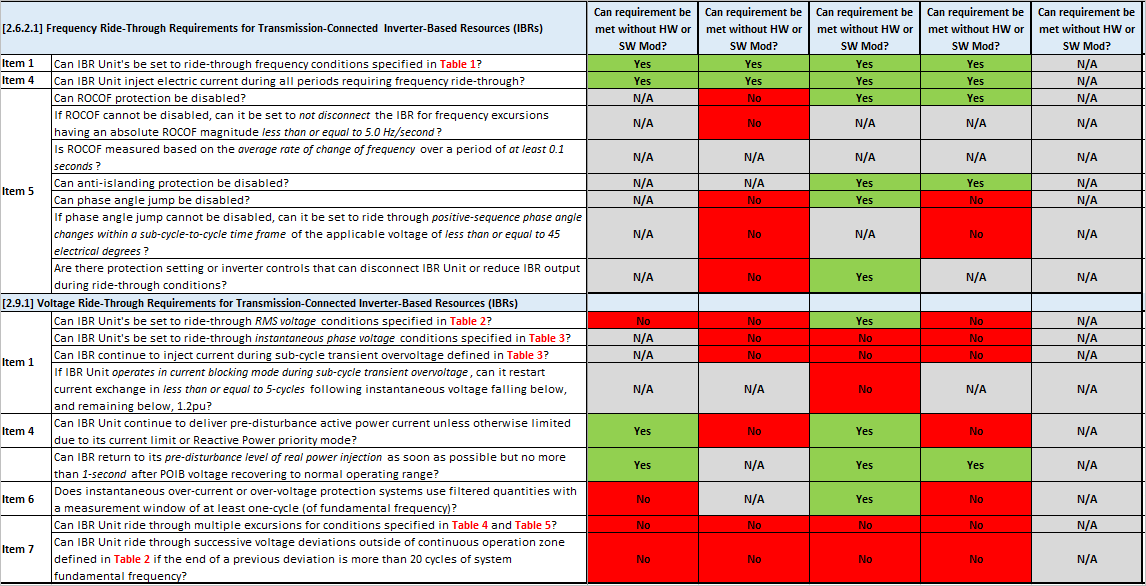 Additionally, Southern Power has the following specific technical concerns:The complexity of demonstrating compliance.  NOGRR 245 seeks to impose testing and operational requirements where the industry has not yet developed them.  There currently are no established testing requirements for IEEE 2800-2022.  IEEE P2800.2 is developing new testing and verification procedures to demonstrate compliance with IEEE 2800-2022, but that process is still ongoing and currently the targeted publication of IEEE P2800.2 is Q1-Q2 of 2025.  Equipment may have difficultly riding through multiple abnormal system conditions occurring simultaneously or in succession.There is a disconnect between the NOGRR standard’s applicability at the Point of Interconnection Bus (POIB) and the fact that inverters can react differently based on varying conditions experienced at inverter terminals across a facility.  As required by the existing standards and guidelines, current IBR modeling practices do not represent the facility at the individual inverter level but utilize industry accepted aggregated models feasible for transmission wide range analyses.  Hence, capturing individual inverters response under various electrical conditions is currently not possible.  Over time, the industry has developed greater understanding of IBR responses to various grid conditions and improved testing and modeling procedures.  Thus, there is an ongoing industry and regulatory effort to create and publish adequate guidelines and study practices.  In addition, North American Electric Reliability Corporation (NERC) standards are currently under review to establish uniform IBR modeling criteria.  Southern Power supports all these efforts.  Phase angle jump protection – Southern Power appreciates ERCOT’s comments submitted on April 5, 2023, that updated the phase angle jump ride-through requirement to 25 electrical degrees on a sub cycle-to-cycle basis, as recommended by IEEE 2800-2022.Instantaneous and root-mean-square voltage ride-through requirements – OEMS have provided preliminary feedback that some existing IBRs will have significant challenges meeting the root-mean-square voltage ride-through requirements.Injecting real or reactive current during voltage ride throughWhile most existing equipment should be able to satisfy this requirement, some will not.  Southern Power’s experience includes an inability to fix this limitation without a significant and unproven hardware change to a facility, and that momentary cessation (e.g., temporary blocking of controlled exchange of current with the grid) is the best desired performance for such a facility to prevent equipment tripping and to prioritize return to pre-disturbance real power output as quickly as possible.  Southern Power has also experienced injecting reactive current immediately following a transmission fault, which then resulted in an alternating current overvoltage condition that faulted the inverter.Legacy inverter controls have limitations in processing power, speed of decision making, and control.  Newer inverters can be designed to respond more quickly to system disturbances.It will be difficult, if not impossible, to evaluate and perform retrofits for some existing inverters where the inverter OEM is no longer in business.As evidenced by the above information, some existing IBRs will have significant challenges meeting the proposed NOGRR245 requirements.  Further, as evidenced by the above OEM responses and as stated directly by OEM representatives in recent ERCOT IBR Task Force meetings, additional time is needed for the industry to understand technical capabilities/limitations, possible retrofit or other feasible solutions, and what considerations for legacy equipment are appropriate.Additional Time Would Lead to a More Informed and Vetted IBR Performance Standard and Reduce Unintended ConsequencesNOGRR 245’s consideration in the stakeholder process must not be rushed.  Additional time would lead to a more informed and vetted IBR performance standard.  As previously mentioned, Southern Power has received feedback from its OEMs that significant testing must be performed to fully evaluate equipment capabilities relative to NOGRR245’s requirements.  Approving a policy aimed at improving grid stability, without understanding technical capabilities, the number of impacted generation resources, and necessary actions to achieve desired capabilities would be counterproductive and imprudent.  Non-compliance could lead to generation resource shutdowns, undermining the intended purpose of the policy.  While a policy could be approved and then updated at a future time, such an approach would create significant risk for IBRs in the meantime.  It also adds an unnecessary layer of regulatory risk for generators at the same time that the Texas Legislature and the PUCT are seeking to incentivize new investment by the same generation companies.  Southern Power believes a better approach is to take additional time to evaluate the policy’s substance and understand the scope of impacted resources.  Southern Power recommends that NOGRR245 remain tabled in the ERCOT review process until the consequences of the proposed standard are better understood.  This could also include prioritizing approval of NOGRR245 to apply to new IBRs while continuing to evaluate the applicability of new ride-through requirements for existing IBRs.Additionally, the (NERC) is working to develop an IBR performance standard on a longer timeline than NOGRR245, which ERCOT is seeking approval of without delay.  In November 2022, the Federal Energy Regulatory Commission (FERC) issued a Notice of Proposed Rulemaking directing NERC to develop new or modified Reliability Standards to address concerns pertaining to the impacts of IBRs on the reliable operation of the Bulk-Power System, including the need for performance requirements.  In recently submitted comments, NERC and the six Regional Entities proposed to submit proposed Reliability Standards addressing comprehensive ride-through requirements for registered IBRs within 12 months of FERC approval of the standard’s development and implementation plan.  Southern Power is not aware of any coordination between ERCOT and Texas RE regarding NOGRR245 and its potential interplay with NERC standards on the same issues.  In addition to the need for time to get information from OEMs, tabling NOGRR245 would give ERCOT time to coordinate with Texas RE on these issues.A recent comparison of the system frequency characteristics during loss of generation events in 2018 to similarly sized loss of generation events in 2023 indicate that there has been improvement in the ability of the decreasing frequency to be arrested.  The time to the nadir “C” point has been reduced from approximately seven to eight seconds to approximately four to five seconds in most cases, and the minimum frequency point reached at the “C” point is significantly higher.  These comparisons reveal that frequency responsiveness has improved during that time frame.  This improvement suggests that the NOGRR’s requirements may be relaxed without significantly increasing the risk to system reliability.  Given this improvement, and consistent with OEM responses that more time is needed to determine if existing equipment can be modified to meet the new requirements, it is clearly premature to determine if existing facilities cannot be grandfathered within reason.  In fact, the impact on overall resource adequacy is likely to be a greater reliability concern if the NOGRR proceeds as proposed.Southern Power believes that one benefit of a good cause exemption process is that if ERCOT wants to move forward on a faster timeline than the NERC review process, a version of NOGRR245 could be approved that provides notice to OEMs and IBR owners to take actions necessary to satisfy the standard, while also giving ERCOT flexibility to apply reason as the industry learns more about equipment capabilities and retrofit options.  Many of the same OEMs and IBR owners active in ERCOT will be engaged in and impacted by the NERC standard.  This opportunity to participate in nation and industry-wide standards development will produce a consistent and improved final result for ERCOT’s standards.A Narrowly Tailored Infeasibility Exemption Process for Existing IBRs is Needed to Mitigate the Negative Effects of Reversing Established and Codified Ride-Through Requirements. Policy development must strike the right balance between updating performance criteria to obtain desired technical capabilities and forcing severe consequences onto assets that are technically incapable of performing to a standard that they were not designed to meet.  Failure to do so introduces substantial regulatory and financial risk for asset owners that must deploy significant capital to develop, own, and operate generation resources that may become stranded assets due to changing regulatory requirements.  Southern Power recommends updating NOGRR245 to allow existing IBRs to seek a narrowly tailored infeasibility exemption and provide supporting documentation showing relevant equipment limitations.  All IBRs should be required to take actions to comply with the standard as quickly as practicable, to the extent such actions are technically feasible and commercially viable when applied to currently installed equipment. NOGRR245 proposes to prevent IBRs that cannot implement timely retrofits to meet the requirements of NOGRR245 from operating on the ERCOT system unless ERCOT issues the IBR a Reliability Unit Commitment (RUC) or a Verbal Dispatch Instruction (VDI).  IBRs generally are wind and solar facilities that do not receive RUCs or VDIs.  In effect, NOGRR245 proposes a death penalty for IBRs that cannot meet the new standards, including those “beyond” the IEEE 2800-2022 standard.  Such a decision should come from a PUCT docket with due process instead of pursuant to an Operating Guide.  Its addition in an Operating Guide creates a new and unprecedented regulatory risk for existing generators that can disincentivize future investment in ERCOT.NOGRR245 proposes to prevent these IBRs from operating on the ERCOT system without performing any estimation of how many units might become inoperable, where those units are located on the ERCOT system, or the reliability implications of preventing potentially material amounts of generating capacity from serving ERCOT loads.  As discussed during the February 2023 ERCOT Board meeting, the ERCOT region is now relying on the contribution of IBRs to serve load and to prevent increased unserved load risk.  Resource adequacy risk may further increase due to operational and financial impacts of the Environmental Protection Agency’s Cross-State Air Pollution Rule (EPA CSAPR) and other rules currently being considered and/or promulgated by the EPA on fossil-fuel resources.  The below table puts operational wind and solar megawatts (MW) into different vintage buckets, with the expectation that older equipment will have more challenges meeting the standard.   Southern Power recognizes that some existing IBRs will be able to identify and implement technically feasible actions to comply with the NOGRR’s requirements; however, the capacity value and location of such resources is currently unknown. Total Installed Capacity in ERCOT Region According to In-Service YearFor many IBRs, NOGRR245 comes years after the contractual agreement to interconnect the facility and ERCOT’s express finding that the interconnection comports with reliability requirements.  NOGRR245 ignores that commitment and imposes the risk of potentially cost-prohibitive and/or unproven retrofits or, where there is no plausible retrofit, the premature retirement of generating capacity.  In many cases, this generating capacity is subject to a Power Purchase Agreement (PPA) with Load Serving Entities or commercial and industrial customers.  Ignoring the potential litigation among the parties to PPAs that NOGRR245 might cause, if new costs and/or premature retirement of generation result from NOGRR245, electricity costs for Texas consumers almost certainly will increase to account for the newly imposed costs and reduced dispatch of zero-dollar marginal cost generation.  Before something as strict as refusing existing generation capacity on the ERCOT grid is codified in the Nodal Operating Guide, ERCOT, the PUCT, the Texas Legislature, and stakeholders should have a deliberate discussion about its implications.The risk that ERCOT might impose costly or unproven retrofit mandates and/or the early retirement of a generation resource will discourage new investment in ERCOT.  The decision to invest hundreds of millions, if not billions, in a new generation resource requires confidence in the predictability of revenue streams and expenses for the life of the plant and in the operational life of the plant.  NOGRR245 would throw that predictability asunder, especially for IBRs; but also for thermal units because a future Binding Document might seek comparably costly or impossible retrofits for them.  ERCOT and PUCT precedent shows the problems that result when new, onerous mandates are placed on existing generation resources that invested millions of dollars with an expectation of reasonable regulatory certainty.  In particular, PUCT Docket No. 37817 and NPRR 389 spotlight the need for exemptions and grandfathering for existing generation resources where compliance is either impossible or impracticable.  In that instance, certain stakeholders contended that the changes in reactive power requirements on existing wind generators was essential for reliability.  After years of litigation at the PUCT, ERCOT and the industry agreed that grandfathering is appropriate, leading to the passage of NPRR 389.  NPRR 389 grandfathers wind generation resource that commenced operation on or after February 17, 2004, and had a signed Standard Generation Interconnection Agreement on or before December 1, 2009, from reactive power requirements that were imposed after the fact.  We find ourselves in a remarkably similar situation today as certain advocates contend that grandfathering is unacceptable.Finally, Southern Power believes that the industry does not currently have enough information to determine what a reasonable timeline is for existing IBRs to make retrofits to comply with the NOGRR – if such retrofits are possible at all.  While Southern Power’s preference is to keep the NOGRR tabled to support a more informed decision-making process on how the standard applies to existing IBRs, the currently proposed timeline is unworkable and needs to be extended to reflect uncertainty relating to technical feasibility, scope of impacted resources, supply chain, OEM feedback, and limited engineering resources.  A recent NERC survey shows that a significant number of OEMs are planning to develop inverters compliant with IEEE 2800-2022 by 2026 or later – in either case, sometime after IEEE P2800.2 has been implemented.  The survey also shows that some major OEM implementation plans currently exclude incorporating IEEE 2800 into projects and equipment that are already sold and are currently in production, let alone for retrofitting existing IBRs.  Southern Power expects OEMs will prioritize designing new equipment to comply with the IEEE 2800-2022 standard, and it will take additional time to address existing IBRs and study/verify how the overall plant complies with the requirements measured at the POIB.  In absence of a clear industry feasibility timeline and agreement, Southern Power recommends at least updating the NOGRR so that existing IBRs must comply with the NOGRR’s requirements by December 31, 2026 (with the ability to seek an extension of up to an additional 12 months), but this date should ultimately be flexible and tied to proven industry capability and standards that have been incorporated into common practice and availability.IEEE2800-2022, ERCOT Precedent, PUCT Substantive Rules, and FERC/NERC’s Initial Approach All Suggest that an IBR Performance Standard Should Account for Existing IBRs’ Limitations Southern Power disagrees with the assumption that any version of grandfathering existing IBRs presents unacceptable reliability risk. Regulators have always had to weigh expected benefits and costs when making important electric system planning decisions.  Improved reliability comes at a cost, and the reason that reliability standards accept some level of load shed risk is because striving for a system with no load shed would be cost prohibitive.  ERCOT’s modern electric grid has evolved over decades - and will rightfully continue evolving in the future - to reliably and economically integrate a variety of resources with a wide range of performance capabilities.  With additional time, ERCOT can better assess how many existing IBRs cannot meet the NOGRR requirements, how far out of compliance they are, if sufficient mitigation measures – including both IBR performance and strategic transmission improvements – have been implemented to address the most significant reliability risks, and how transmission solutions have reduced risk posed by grid faults.The IEEE 2800-2022 standard, upon which NOGRR245 is based, recognizes that the standard may be limited to IBR facilities for which interconnection requests are submitted after the date by which IEEE 2800-2022 is enforced and that existing IBRs may have limitations in meeting the performance requirements.  NOGRR245 ignores this reality identified by the technical experts who drafted IEEE 2800-2022 and instead proposes to force existing IBRs to make potentially infeasible and/or unproven facility changes or cease operations.Historically, ERCOT has grandfathered similarly situated resources facing technical infeasibility challenges.  As mentioned above, after long debate, ERCOT agreed to grandfather existing wind generation from newly created reactive power performance obligations.  There is an obvious relationship between reactive power and the voltage at issue in NOGRR245 as voltage sags without adequate reactive power.  However, NOGRR245 proposes a diametrically opposed path by mandating functionality without consideration for feasibility and calling for the potential prohibition of facilities operating on the ERCOT grid.  As such, it deviates from ERCOT and PUCT precedent.   Further, NOGRR245 conflicts with the PUCT Substantive Rules by ignoring the capabilities of IBRs and imposing a bright-line prohibition on operations without regard for equipment capability.  “A market participant may be excused from compliance with ERCOT instructions or Protocol requirements only if such non-compliance is due to communication or equipment failure beyond the reasonable control of the market participant; if compliance would jeopardize public health and safety or the reliability of the ERCOT transmission grid, or create risk of bodily harm or damage to the equipment; if compliance would be inconsistent with facility licensing, environmental, or legal requirements; if required by applicable law; or for other good cause.”  Market participants do not have reasonable control over equipment’s technical capabilities, the inability to meet a standard not in effect at the time of development and construction, and the lack of a viable retrofit solution; so, 16 TAC § 25.503(f)(2)(C) should apply.  Moreover, as crafted, NOGRR245’s denial of the ability for a resource to participate in the ERCOT markets would be without due process and effectively could rescind Power Generation Company (PGC) certification of affected IBRs without PUCT involvement.  Procedurally, it is inappropriate for the Nodal Operating Guide to deviate from PUCT Rules and to interfere with the PUCT’s PGC certification processes.While the NERC IBR Reliability Standard drafting process is still underway, in the IBR NOPR, FERC directed NERC to require mitigation activities for existing facilities unable to comply with new voltage ride-through requirements, and NERC has recognized equipment limitations in prior alerts and reports rather than mandate retrofits.  In reference to voltage-ride through requirements, FERC noted in the IBR NOPR: “we are aware that certain registered IBRs currently in operation may not be able to meet the requirements proposed above.  Therefore, we propose to direct NERC to require transmission planners and operators to implement mitigation activities that may be needed to address any reliability impact to the Bulk-Power System posed by these existing facilities.  We believe that planners and operators should be able to accommodate this limited number of affected existing registered IBRs, and we expect that the technology of newer IBRs will not require such accommodation.”  NOGRR245 should similarly accommodate affected existing IBRs.  In addition, historically FERC and NERC have considered equipment limitations and the ability to recover newly imposed costs when setting just and reasonable rates and Reliability Standards.A Holistic Solution Must Improve IBR Performance and Transmission Grid StrengthBy its very nature, a frequency or voltage ride-through event requires that a transmission or distribution facility carry a frequency or voltage anomaly to a generation resource.  It is not produced by the IBRs on which the NOGRR proposes to place a new burden.  Consequently, addressing voltage ride-through issues should not focus solely on IBRs but should identify solutions on the transmission and distribution system as well.  The lack of transmission strength in far West Texas is exacerbating the impact of faults and creating larger and more frequent abnormal system conditions through which certain IBRs must ride through.  Transmission solutions should be considered that mitigate the impact of grid disturbances and improve system resiliency in such scenarios.  At the Regional Planning Group meeting on February 14, 2023, ERCOT discussed the results of an assessment performed to identify needs and options to improve West Texas grid reliability and resiliency, including a recommendation of adding six new synchronous condensers across West Texas that would reduce the widespread impacts of transmission faults.  Similar to benefits provided by synchronous condensers in the Texas Panhandle region, these six synchronous condensers would provide voltage and system strength support in West Texas and mitigate the electrical distortions created by grid faults.  Southern Power supports the approval of these six synchronous condensers and continued evaluation of solutions to improve the strength of the West Texas transmission system.Pursuant to recent changes approved by the Commission updating 16 TAC §25.101, Certification Criteria, the Commission may approve a transmission project that is submitted as an economic or reliability project and does not demonstrate sufficient economic savings or reliability benefits to merit approval on those grounds if ERCOT determines the project would provide resiliency benefits by reducing the impact of potential outages caused by extreme weather scenarios.  Southern Power believes it is appropriate to broaden the types of transmission projects that qualify to provide resiliency benefits to include those that reduce load shed risk posed by transmission faults.  For example, the transmission system in far West Texas is more susceptible to the impact of transmission faults and would benefit from improvements that reduce the impact of and improve recovery time from such faults.  Southern Power recognizes that this is an issue outside the purview of the ERCOT stakeholder process and must be considered by the Commission. ConclusionSouthern Power appreciates the opportunity to comment on NOGRR245, and believes the development of an IBR performance standard would benefit by:Allowing additional time to determine IBR technical capabilities/limitations and retrofit (or other reasonably feasible) options.For existing IBRs, creating a narrowly tailored technical infeasibility exemption process and requiring actions to comply with ride-through requirements as quickly as practicable, to the extent such actions are technically feasible and commercially viable when applied to currently installed equipment.Pursuing transmission solutions to improve transmission system strength and mitigate the impacts of grid disturbance events.2.6.2	 and Energy Storage Resources(1)	Except for Generation Resources subject to Section2.6.2., Frequency Ride-Through Requirements for Distribution Generation Resources (DGRs) and Distribution Energy Storage Resources (DESRs), if under-frequency relays are installed and activated to trip the Generation Resource, these relays shall be set such that the automatic removal of individual Generation Resources or ESRs from the ERCOT System meets or exceeds the following requirements:(2)	Except for Generation Resources subject to Section 2.6.2.1, if over-frequency relays are installed and activated to trip the , they shall be set such that the automatic removal of individual Generation Resources or ESRs from the ERCOT System meets or exceeds the following requirements:(3)(4)	2.6.2.	Frequency Ride-Through Requirements for Distribution Generation Resources (DGRs) and Distribution Energy Storage Resources (DESRs) (1)	For any short-circuit fault or open-phase condition that occurs on the circuit to which the DGR or DESR is connected, the DGR or DESR will cease to energize and trip offline, and this will take priority over the frequency ride-through function.(2)	DGRs and DESRs must have over-/under-frequency relays set to ride through frequency conditions as specified in the following table:(3)	Any Resource Entity with a DGR or DESR utilizing inverter-based generation that achieved Initial Synchronization before April 1, 2020 that is not capable of complying with the requirements of paragraph (2) above may request an exemption from those requirements.  Such a request shall be submitted by November 2, 2020 and shall include documentation that demonstrates the DGR’s or DESR’s frequency ride-through capability to ERCOT’s satisfaction.  If, after reviewing the request and documentation, ERCOT determines the DGR or DESR is not capable of complying with the requirements of paragraph (2), then the DGR or DESR shall be exempt from those requirements, but shall be required to comply with those requirements to the greatest degree possible within its capability, as determined in writing by ERCOT.  Upon replacement or retirement of the inverter, the DGR or DESR shall no longer be exempt and shall at that time be required to comply with the requirements of paragraph (2) or other applicable requirement.2.9	Voltage Ride-Through Requirements for Generation Resources(1)	Except for Generation Resources subject to Sections 2.9.1, Voltage Ride-Through Requirements for ,  2.9.2, Voltage Ride-Through Requirements for Distribution Generation Resources (DGRs) and Distribution Energy Storage Resources (DESRs), each Generation Resource must be designed, and its generation voltage relays must be set, to remain connected to the transmission system during the following:(a)	Generator terminal voltages are within 5% of the rated design voltage and volts per hertz are less than 105% of generator rated design voltage and frequency;(b)	Generator terminal voltage deviations exceed 5% but are within 10% of the rated design voltage and persist for less than ten seconds;(c)	Generator volts per hertz conditions are less than 116% of generator rated design voltage and frequency and last for less than 1.5 seconds;(d)	A transmission system fault (three-phase, single-phase or phase-to-phase), but not a generator bus fault, is cleared by the protection scheme coordinated between the Generation Entity and the Transmission Service Provider (TSP) on any line connected to the generator’s transmission interconnect bus, provided such lines are not connected to induction generators described in paragraph (12) of Protocol Section 3.15, Voltage Support; and(e)	In the case of a generator bus fault or a primary transmission system relay failure, the generator protective relaying may clear the generator independent of the operation of any transmission protective relaying.(2)	During operating conditions listed in paragraph (1) above, each Generation Resource shall not, during and following a transient voltage disturbance, cease providing real or eactive  except to the extent needed to provide frequency support or aid in voltage recovery.(3)	Generati Resources required to provide Voltage Support Service (VSS) shall have and maintain the following capability:(a)	Over-excitation limiters shall be provided and coordinated with the thermal capability of the generator field winding and protective relays in order to permit short-term reactive capability that allows at least 80% of the unit design standard (ANSI C50.13-1989), as follows:Time (seconds)		10	30	60	120Field Voltage %		208	146	125	112After allowing temporary field current overload, the limiter shall operate through the automatic AC voltage regulator to reduce field current to the continuous rating.  Return to normal AC voltage regulation after current reduction shall be automatic.  The over-excitation limiter shall be coordinated with the over-excitation protection so that over-excitation protection only operates for failure of the voltage regulator/limiter.(b)	Under-excitation limiters shall be provided and coordinated with loss-of-field protection to eliminate unnecessary generating unit disconnection as a result of operator error or equipment malfunction.(4)	Generation Resources shall have protective relaying necessary to protect its equipment from abnormal conditions as well as to be consistent with protective relaying criteria described in Section 6.2.6.3.4, Generator Protection and Relay Requirements.(5)	The voltage ride-through requirements do not apply to faults that occur between the generator terminals and the transmission voltage side of the Main Power Transformer (MPT), or when clearing the fault effectively disconnects the Generation Resource from the ERCOT System. 2.9.1	Voltage Ride-Through Requirements for NOGRR Number245NOGRR TitleInverter-Based Resource (IBR) Ride-Through RequirementsDateMay 1, 2023Submitter’s InformationSubmitter’s InformationNameChase SmithE-mail Addressbcsmi@southernco.comCompanySouthern Power CompanyPhone Number205-992-0145Cell Number850-509-0500Market SegmentIndependent GeneratorCommentsNOGRR245 RequirementCan legacy equipment (Photovoltaic Inverter & Wind Turbine Generator) meet NOGRR245 requirements today?2.6.2.1Frequency ride-throughAll legacy equipment should be able to comply with frequency ride-through requirement.2.6.2.1Frequency ride-throughAll legacy equipment should be able to inject current during all periods requiring frequency ride-through2.9.1Voltage ride-throughNone of the legacy equipment can fully comply with root-mean-square (RMS) voltage ride-through requirements.2.9.1Voltage ride-throughNone of the legacy equipment can comply and are not required to comply with instantaneous voltage ride-through requirements.2.9.1Voltage ride-throughMost legacy equipment should be able to inject current during RMS voltage ride-through and should be able to limit active power curtailment while in Q-priority mode.2.9.1Voltage ride-throughAll legacy equipment should be able to return to pre-disturbance real power injection within 1-sec after exiting momentary cessation.2.9.1Voltage ride-throughNone of the legacy equipment are tested to comply with consecutive voltage ride-through requirements.2.6.2.1 & 2.9.1 (5)Protection settingsMost legacy equipment does not have an explicit ROCOF protection that can be set. 2.6.2.1 & 2.9.1 (5)Protection settingsMost legacy equipment does not have an explicit Phase-jump protection that can be set. For some PV inverters, it is part of anti-islanding protection. 2.6.2.1 & 2.9.1 (5)Protection settingsAll legacy PV inverters should be able to have anti-islanding protection disabled. 2.6.2.1 & 2.9.1 (5)Protection settingsSome legacy equipment filters current and/or voltage measurements. Before 20152015 - 20202021 - 2023TotalWind (MW)10,92712,80813,38837,123Solar (MW)1693,81110,98414,965Total (MW)11,09616,62024,37252,088Revised Cover Page LanguageRevised Cover Page LanguageRevised Cover Page LanguageRevised Cover Page LanguageNOGRR Number245NOGRR TitleInverter-Based Resource (IBR) Ride-Through RequirementsDate PostedDate PostedJanuary 11, 2023January 11, 2023Requested Resolution Requested Resolution NormalNormalNodal Operating Guide Sections Requiring Revision Nodal Operating Guide Sections Requiring Revision 2.6.2, Generators and Energy Storage Resources2.6.2.1, Frequency Ride-Through Requirements for Transmission-Connected inverter-Based Resources (IBRs) (new)2.6.2.1, Frequency Ride-Through Requirements for Distribution Generation Resources (DGRs) and Distribution Energy Storage Resources (DESRs)2.9, Voltage Ride-Through Requirements for Generation Resources2.9.1, Voltage Ride-Through Requirements for Intermittent Renewable Resources Connected to the ERCOT Transmission Grid2.6.2, Generators and Energy Storage Resources2.6.2.1, Frequency Ride-Through Requirements for Transmission-Connected inverter-Based Resources (IBRs) (new)2.6.2.1, Frequency Ride-Through Requirements for Distribution Generation Resources (DGRs) and Distribution Energy Storage Resources (DESRs)2.9, Voltage Ride-Through Requirements for Generation Resources2.9.1, Voltage Ride-Through Requirements for Intermittent Renewable Resources Connected to the ERCOT Transmission GridRelated Documents Requiring Revision/Related Revision RequestsRelated Documents Requiring Revision/Related Revision RequestsNoneNoneRevision DescriptionRevision DescriptionThis Nodal Operating Guide Revision Request (NOGRR) replaces the current voltage ride-through requirements for Intermittent Renewable Resources (IRRs) with voltage ride-through requirements for Inverter-Based Resources (IBRs) and provides new frequency ride-through requirements for IBRs consistent with or beyond requirements identified in the new 2800-2022 - Institute of Electrical and Electronics Engineers (IEEE) Standard for Interconnection and Interoperability of Inverter-Based Resources (IBRs) Interconnecting with Associated Transmission Electric Power Systems (“IEEE 2800-2022 standard”).This Nodal Operating Guide Revision Request (NOGRR) replaces the current voltage ride-through requirements for Intermittent Renewable Resources (IRRs) with voltage ride-through requirements for Inverter-Based Resources (IBRs) and provides new frequency ride-through requirements for IBRs consistent with or beyond requirements identified in the new 2800-2022 - Institute of Electrical and Electronics Engineers (IEEE) Standard for Interconnection and Interoperability of Inverter-Based Resources (IBRs) Interconnecting with Associated Transmission Electric Power Systems (“IEEE 2800-2022 standard”).Reason for RevisionReason for Revision  Addresses current operational issues.  Meets Strategic goals (tied to the ERCOT Strategic Plan or directed by the ERCOT Board).  Market efficiencies or enhancements  Administrative  Regulatory requirements  Other:  Addresses future potential operational issues associated with IBR voltage ride-through capability. (please select all that apply)  Addresses current operational issues.  Meets Strategic goals (tied to the ERCOT Strategic Plan or directed by the ERCOT Board).  Market efficiencies or enhancements  Administrative  Regulatory requirements  Other:  Addresses future potential operational issues associated with IBR voltage ride-through capability. (please select all that apply)Business CaseBusiness Casehis NOGRR based on reliability issues associated with the inability of some IBRs to ride through system disturbances, and in light of the IEEE 2800-2022 standard.  In its recently issued guidance document Inverter-Based Resource Strategy, the North American Reliability Corporation (NERC) noted it has supported the development of the IEEE 2800-2022 standard (and continues to support the IEEE P2800.2, Recommended Practice for Test and Verification Procedures for Inverter-based Resources (IBRs) Interconnecting with Bulk Power Systems, standards development efforts).  Among other things, the document also highlights that:New technology can introduce significant risks if not integrated properly which could result in high impact and high likelihood events that require substantive action;Inverter and plant controls and protection systems must support the reliable operation of the bulk power system  during system disturbances;Disturbance reports, alerts, guidelines, and other deliverables have shown that abnormal IBR performance issues pose a significant risk to bulk power system reliability;Analyzed events identified new performance issues such as momentary cessation, unwarranted inverter or plant-level tripping issues, controller interactions and instabilities, and other critical performance risks that must be mitigated; andGeneration ride-through and provision of essential reliability services is a core principle for reliable operation of the bulk power system.Consequently, this NOGRR proposes additional frequency ride-through requirements for IBRs consistent with the IEEE 2800-2022 standard.  It also clarifies IBR voltage ride-through requirements so they are consistent with or beyond the IEEE 2800-2022 standard where appropriate (e.g., applying to the Point of Interconnection Bus (POIB) instead of the “Resource Point of Applicability”).  The revisions specify the ride-through requirements for IBRs rather than IRRs or Energy Storage Resources (ESRs) because they are not necessarily IBRs and their attributes create unique ride-through requirements.  Some clarifications included from the IEEE 2800-2022 standard may not require additional “capability” but provide additional specificity for settings that can prevent failures rather than adjustments being made after a failure occurs.Failure of IBRs to ride through normal frequency and voltage deviations on the ERCOT System today can lead to severe consequences such as instability, cascading Outages, or triggering of the first stage of an Under-Frequency Load Shed (UFLS) event.   proposes that all IBRs meet the new requirements as soon as practicable but not  unless granted a temporary  exemption  IBRs that cannot meet the new ride-through requirements  documenting a mitigation plan to give ERCOT an accurate understanding of the physical limitations to meeting the requirements.  he proposed requirements  improve several of the major failure modes identified in the Odessa disturbances in 2021 and 2022.  Market Participants in the Inverter Based Resource Task Force encouraged ERCOT to focus on enhancements adopting portions of the IEEE 2800-2022 standard or NERC Reliability Guidelines that would provide the most reliability benefit in the short-term rather than a holistic approach.  As such, additional requirements on IBRs may be necessary based on additional event analyses, lessons learned, recommendations contained in the NERC Odessa 2022 report, IEEE requirements, and NERC Reliability Standard revisions.his NOGRR based on reliability issues associated with the inability of some IBRs to ride through system disturbances, and in light of the IEEE 2800-2022 standard.  In its recently issued guidance document Inverter-Based Resource Strategy, the North American Reliability Corporation (NERC) noted it has supported the development of the IEEE 2800-2022 standard (and continues to support the IEEE P2800.2, Recommended Practice for Test and Verification Procedures for Inverter-based Resources (IBRs) Interconnecting with Bulk Power Systems, standards development efforts).  Among other things, the document also highlights that:New technology can introduce significant risks if not integrated properly which could result in high impact and high likelihood events that require substantive action;Inverter and plant controls and protection systems must support the reliable operation of the bulk power system  during system disturbances;Disturbance reports, alerts, guidelines, and other deliverables have shown that abnormal IBR performance issues pose a significant risk to bulk power system reliability;Analyzed events identified new performance issues such as momentary cessation, unwarranted inverter or plant-level tripping issues, controller interactions and instabilities, and other critical performance risks that must be mitigated; andGeneration ride-through and provision of essential reliability services is a core principle for reliable operation of the bulk power system.Consequently, this NOGRR proposes additional frequency ride-through requirements for IBRs consistent with the IEEE 2800-2022 standard.  It also clarifies IBR voltage ride-through requirements so they are consistent with or beyond the IEEE 2800-2022 standard where appropriate (e.g., applying to the Point of Interconnection Bus (POIB) instead of the “Resource Point of Applicability”).  The revisions specify the ride-through requirements for IBRs rather than IRRs or Energy Storage Resources (ESRs) because they are not necessarily IBRs and their attributes create unique ride-through requirements.  Some clarifications included from the IEEE 2800-2022 standard may not require additional “capability” but provide additional specificity for settings that can prevent failures rather than adjustments being made after a failure occurs.Failure of IBRs to ride through normal frequency and voltage deviations on the ERCOT System today can lead to severe consequences such as instability, cascading Outages, or triggering of the first stage of an Under-Frequency Load Shed (UFLS) event.   proposes that all IBRs meet the new requirements as soon as practicable but not  unless granted a temporary  exemption  IBRs that cannot meet the new ride-through requirements  documenting a mitigation plan to give ERCOT an accurate understanding of the physical limitations to meeting the requirements.  he proposed requirements  improve several of the major failure modes identified in the Odessa disturbances in 2021 and 2022.  Market Participants in the Inverter Based Resource Task Force encouraged ERCOT to focus on enhancements adopting portions of the IEEE 2800-2022 standard or NERC Reliability Guidelines that would provide the most reliability benefit in the short-term rather than a holistic approach.  As such, additional requirements on IBRs may be necessary based on additional event analyses, lessons learned, recommendations contained in the NERC Odessa 2022 report, IEEE requirements, and NERC Reliability Standard revisions.Revised Proposed Guide LanguageDelay to TripAbove 59.4 HzNo automatic tripping(ontinuous operation)Above 58.4 Hz up tond including 59.4 HzNot less than 9 minutesAbove 58.0 Hz up tond including 58.4 HzNot less than 30 secondsAbove 57.5 Hz up tond including 58.0 HzNot less than 2 seconds57.5 Hz or belowNo time delay requiredDelay to TripBelow 60.6 Hz down to and including 60 HzNo automatic tripping (ontinuous operation)Below 61.6 Hz down to and including 60.6 HzNot less than 9 minutesBelow 61.8 Hz down to and including 61.6 HzNot less than 30 seconds61.8 Hz or aboveNo time delay requiredFrequency              (Hz)Ride-Through ModeMinimum Ride-through Time(seconds) f > 61.8No ride-through requirementsNo ride-through requirements61.2 < f ≤ 61.8Mandatory Operation29958.8 ≤ f ≤ 61.2Continuous Operationcontinuous57.0 ≤ f < 58.8Mandatory Operation299f < 57.0No ride-through requirementsNo ride-through requirements[NOGRR204:  Replace Section 2.9 above with the following upon system implementation of NPRR989:]2.9	Voltage Ride-Through Requirements for Generation Resources and Energy Storage Resources(1)	Except for Generation Resources subject to Sections 2.9.1, Voltage Ride-Through Requirements for , 2.9.2, Voltage Ride-Through Requirements for Distribution Generation Resources (DGRs) and Distribution Energy Storage Resources (DESRs), each Generation Resource and ESR must be designed, and its voltage relays must be set, to remain connected to the transmission system during the following:(a)	Generator or inverter terminal voltages are within 5% of the rated design voltage and volts per hertz are less than 105% of generator rated design voltage and frequency;(b)	Generator or inverter terminal voltage deviations exceed 5% but are within 10% of the rated design voltage and persist for less than ten seconds;(c)	Generator or inverter volts per hertz conditions are less than 116% of rated design voltage and frequency and last for less than 1.5 seconds; and(d)	A transmission system fault (three-phase, single-phase or phase-to-phase), but not a unit bus fault, is cleared by the protection scheme coordinated between the Resource Entity and the Transmission Service Provider (TSP) on any line connected to the Resource’s Point of Interconnection (POI), provided such lines are not connected to induction generators described in paragraph (12) of Protocol Section 3.15, Voltage Support. (2)	In the case of a unit bus fault or a primary transmission system relay failure, the unit protective relaying may clear the unit independent of the operation of any transmission protective relaying.(3)	During operating conditions listed in paragraph (1) above, each Generation Resource  ESR shall not, during and following a transient voltage disturbance, cease providing real or eactive  except to the extent needed to provide frequency support or aid in voltage recovery.  Each ESR, if it is consuming active power from the ERCOT System when operating in the charging mode, shall reduce or cease power consumption as necessary to aid in voltage recovery during and following transient voltage disturbances.  (4)	Synchronous Generation Resources required to provide Voltage Support Service (VSS) shall have and maintain the following capability:(a)	Over-excitation limiters shall be provided and coordinated with the thermal capability of the generator field winding and protective relays in order to permit short-term reactive capability that allows at least 80% of the unit design standard (ANSI C50.13-1989), as follows:Time (seconds)		10	30	60	120Field Voltage %		208	146	125	112After allowing temporary field current overload, the limiter shall operate through the automatic AC voltage regulator to reduce field current to the continuous rating.  Return to normal AC voltage regulation after current reduction shall be automatic.  The over-excitation limiter shall be coordinated with the over-excitation protection so that over-excitation protection only operates for failure of the voltage regulator/limiter.(b)	Under-excitation limiters shall be provided and coordinated with loss-of-field protection to eliminate unnecessary generating unit disconnection as a result of operator error or equipment malfunction.(5)	Generation Resources and ESRs shall have protective relaying necessary to protect their equipment from abnormal conditions as well as to be consistent with protective relaying criteria described in Section 6.2.6.3.4, Generation Resource and Energy Storage Resource Protection and Relay Requirements.(6)	The voltage ride-through requirements do not apply to faults that occur at or behind the POI, when clearing the fault effectively disconnects the Resource from the ERCOT System.